__ Agency Complaint Data Form20___EEO-4 REPORT and STRATEGIC PLAN20___EEO-4 REPORT and STRATEGIC PLAN20___EEO-4 REPORT and STRATEGIC PLAN20___EEO-4 REPORT and STRATEGIC PLANDirections:  Complete Part I and Part II as directed, and submit this form with all supporting                 documents.    Directions:  Complete Part I and Part II as directed, and submit this form with all supporting                 documents.    Directions:  Complete Part I and Part II as directed, and submit this form with all supporting                 documents.    Directions:  Complete Part I and Part II as directed, and submit this form with all supporting                 documents.    PART I     DISCRIMINATION FREE WORKPLACE MEASURESFullyCompletedPartiallyCompletedNotCompletedCover Letter to the GovernorNon-discrimination affirmationSigned by the DirectorLetterhead ☐☐Attach an explanation.☐Attach an explanation.Non-discrimination Policy StatementSigned by agency DirectorIncludes physical location descriptions where the policy is postedIncludes website address and location description where policy is postedEOE/ADA Employer language☐☐Attach an explanation.☐Attach an explanation.Agency Nondiscrimination PolicyActual policy attachedPolicy updated as laws change☐☐Attach an explanation.☐Attach an explanation.Agency Organization Chart Identifying the reporting structure of agency EO personnel☐☐Attach an explanation.☐Attach an explanation.Complaint Data Form  Identifying complaint dataContact information of EO Liaison/EO OfficerContact information of employee who reports charge letters to GOEO☐☐Attach an explanation.☐Attach an explanation.HRIS XP391 REPORTIncluding list of employees excluded in report☐☐Attach an explanation.☐Attach an explanation.Agency Highlights and Successes Narrative (Optional)☐☐☐PART II    EQUAL OPPORTUNITY STRATEGIC PLANFullyCompletedPartiallyCompletedNotCompletedAgency Equal Opportunity Report Strategic Plan:GOEO Poster posted in public areas☐☐Attach an explanation.☐Attach an explanation.Full Agency Name:   Click or tap here to enter text.Full Agency Name:   Click or tap here to enter text.Full Agency Name:   Click or tap here to enter text.EO Contact Name:   Click or tap here to enter text.EO Contact Name:   Click or tap here to enter text.EO Contact Name:   Click or tap here to enter text.TitlePhoneEmailClick or tap here to enter text.Click or tap here to enter text.Click or tap here to enter text.Person in charge of communicating receipt of EEOC Charge Letters:   Click or tap here to enter text.Person in charge of communicating receipt of EEOC Charge Letters:   Click or tap here to enter text.Person in charge of communicating receipt of EEOC Charge Letters:   Click or tap here to enter text.TitlePhoneEmailClick or tap here to enter text.Click or tap here to enter text.Click or tap here to enter text.BasisInternal ComplaintsTotal by Basis 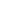 Percent % of Total Internal by Basis External ClaimsTotal by BasisMediatedCasesTotal by Basis Aged CasesOpen > year Total by Basis Closed CasesTotal by Basis Age______________________________Disability______________________________Equal Pay______________________________Genetic Information______________________________Harassment______________________________Sexual Harassment______________________________National Origin______________________________Pregnancy______________________________Race/Color______________________________Religion______________________________Retaliation______________________________Sex______________________________Cumulative TOTALS   ______         100%______ ______ _______ _______How many EO complainants separated from employment?Click or tap here to enter text.Click or tap here to enter text.Click or tap here to enter text.How many EO complainants were APPLICANTS?Click or tap here to enter text.Click or tap here to enter text.Click or tap here to enter text.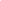 How many EO complainants held USERRA status?Click or tap here to enter text.Click or tap here to enter text.Click or tap here to enter text.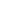 